Water Resources, Reuse 
And Resiliency (WR3) Awards
2024 Awards Program Criteria and Form
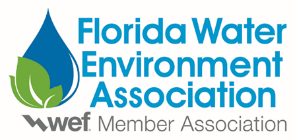 David W. York Water Reuse AwardsOutstanding Reclaimed Water Customer: This award will recognize the customer (user of reclaimed water) who has contributed significantly to encouragement and public acceptance of water reuse. Utilities are encouraged to consider submitting a nomination for one of their customers.Water Reuse Project of the Year: This award is to recognize a reuse project that advanced reclaimed water as an alternative source of water supply or offered a novel approach to meeting local water needs in Florida. Please note that a reuse project may have multiple entities/agencies/organizations involved in their implementation. Reuse System of the Year: Four size categories are provided, and are based on permitted wastewater treatment plant total capacity. This award category is open to all reuse systems that provide a beneficial use of reclaimed water, including reuse systems without public access irrigation.  If you have multiple wastewater treatment facilities, please submit separate applications for each, unless the reuse system is supplied by interconnected facilities. Previous winning reuse systems will not be eligible for the Reuse System of the Year award for four years.  Self-nominations for the Reuse System of the Year are encouraged!  The information to be used in judging the Reuse System of the Year nominations will be as indicated below with consideration that not all reuse systems types will include all of these criteria, although public access reuse systems must address all these items: RECLAIMED WATER QUALITY: Level of treatment and permit compliance – provide a summary of the previous twelve months of permit compliance information for the wastewater treatment facility including any exceedances of reclaimed water parameters and a copy of the last FDEP inspection results. Provide Reclaimed Water Operating Protocol documentation. Provide strategies used to control pathogens, including most recent protozoan pathogen results.  Provide a description of treatment and reuse system reliability, including wet weather/backup and supplemental supply considerations. WATER REUSE SYSTEM:Percentage of actual wastewater flow being reused – please summarize the treatment plant permitted capacity, reuse capacity, treatment plant flow and reuse flow for the previous twelve months.Innovative uses of reclaimed water – provide all uses of reclaimed water for your system.Detailed description of benefits derived from water conservation/water resource management – including an evaluation of benefits of reuse such as reduction in surface water discharge, or reduction in potable water use.Reclaimed water rate schedule – please provide a complete description of your reclaimed water rates including whether your rates are volume-based or flat rate.Cross-connection control (CCC) and inspection program effectiveness – provide a complete description of the actual operation of the CCC program including inspection frequencies.PUBLIC EDUCATION/INFORMATION: Community and public education tools.New customer education programs – do you inform customers about nutrient content of the reclaimed water and reduced need for fertilization?Ongoing notification program for existing customers.OneWater Professional of the Year Award1The OneWater Professional of the Year Award recognizes a water resource professional who has set an extraordinary record in Florida of achievement in advancing the practice of OneWater concept by making, designing and/or implementing reuse or water resource policy or projects at the local and the regional levels. The field of expertise of this individual and their FWEA affiliation are not deciding factors for selection. Water Resources, Reuse
And Resiliency (WR3) Awards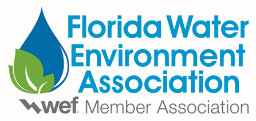 2024 NOMINATION FORMNomination for an WR3 Award: 
Input Full Name of Entity(ies), Reuse System(s) or Individual.Name(s), Address(es), E-mail Address(es), and Telephone Number(s) of Entity(ies), Representative(s), or Employer:Please Choose One Category (One Category Per Nomination Please)Please Choose One Category (One Category Per Nomination Please)Please Choose One Category (One Category Per Nomination Please)Please Choose One Category (One Category Per Nomination Please)Reuse System of the Year >15 MGDReuse Project of the YearReuse System of the Year 5-15 MGDOutstanding Reclaimed Water CustomerReuse System of the Year 1 to < 5 MGDOneWater Professional of the YearReuse System of the Year < 1 MGDSuggested format for submittal: attach the following information to this submittalINTRODUCTION: Brief description of nominee (project, system or individual) and why it is or they are deserving of the award.
SUPPORTING INFORMATION: More detail about the project or individual, along with supporting photos, images, charts and exhibits. 

For Reuse System of the Year nominees, need to provide:
RECLAIMED WATER QUALITY – summary of previous 12 months of compliance and description of the systems reliability and operation. REUSE SYTEM – summary of treatment and reuse capacity and percentage of actual reuse; description of water benefits and innovative uses; short discussion of cross connection control program and reuse charges. PUBLIC INFORMATION/EDUCATION – summary of any public education program engagement, if applicable. 
ATTACHMENTS: Attach necessary documents for reuse system of the year nominations, such as operating protocol, pathogen monitoring reports, inspection reports, rate schedules, educational material, etc.
Name and contact information (email and phone number) of person submitting nomination